РОССИЙСКАЯ ФЕДЕРАЦИЯ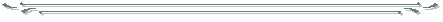 Муниципальная казенная общеобразовательная школа с.Синдзикау им.А.Т.Гапбаева Дигорского района РСО-АланияПриказ № 21 04.09.2020г.«О создании комиссии по проверке и организации горячего питания учащихся 1  – 4  классов»   Создать комиссию по проверке организации горячего питания учащихся 1-4 классов в составе :Бирагова Е.Б,  зам. директора по УР;Гагкоева З.Н.,  зам. директора по ВР;Гадаева Л.К., Председатель Профкома школы;Директор МКОУ ООШ с.Синдзикау_______________     Езеев Р.Х.С приказом ознакомлены: